Конспект урока по истории РоссииУчитель: Е.В. Козьякова 			Класс: 9Тема урока: Начало Великой Отечественной войны Тип урока: комбинированныйЦель урока: продолжить формирование исторического сознания и исторического стиля мышления школьников на основе изучения темы «Начало Великой Отечественной войны».Программное содержание:  На кануне войны. Начало войны.Силы и планы сторон. Боевые операции на главных театрах войны в 1941-1942 годахОсновная идея урока: Несмотря на мощь и внезапность гитлеровского нападения на СССР, Красная Армия на начальном этапе войны смогла не только выстоять, но и собрать силы для контрнаступления на стратегически важном московском направлении.Основные образовательные результаты: По окончанию изучения темы ученик:- самостоятельно, независимо от других формулирует свою точку зрения,  дает оценку ситуации;- вырабатывает личную гражданскую позицию через собственное открытие факта, события, его переосмысление;- рассказывает о исторических личностях;- называет основные даты;- раскрывает причины начала Великой отечественной войны;- показывает по карте территорию СССР в 1939-1945 гг.- устанавливает хронологическую последовательность событий.Технология обучения: объяснительно-иллюстративное обучение.Форма урока: традиционнаяОсновные понятия: Вермахт, блицкригОсновные даты: 23 августа 1939 г. -  СССР и Германия подписывают Договор о ненападении.22 июня 1941 г. – нападение гитлеровской Германии на СССР. 30 сентября 1941 г. – начало наступления немецких войск на Москву.19 ноября 1942 г. – переход Красной Армии в контрнаступление под СталинградомИмена исторических деятелей: В. М. Молотов, Г. К. Жуков.План изучение нового материала:На кануне ВОВ.Нападение на СССР, оборона границы.Битва за Москву.Оборона Ленинграда.Оборудование урока: раздаточный дидактический материал (карточки и перфокарты), атласы, настенная карта «Вторая Мировая война».Мизансцена урока: традиционная.Оформление доски: на доске дата, тема и главный вопрос урока, основные даты и понятия, в правом верхнем углу Д/З.Домашнее задание: § 33Ход урокаПриложения к урокамКарточки для письменного опросаКлючи к карточкам для письменного опросаКарточки с тестовыми заданиямиСоотношение боевых сил СССР и Германии на момент нападения на территорию СССР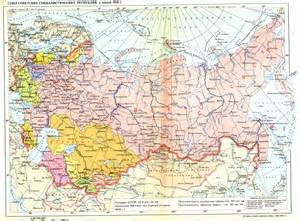 Настенная карта «Вторая Мировая война»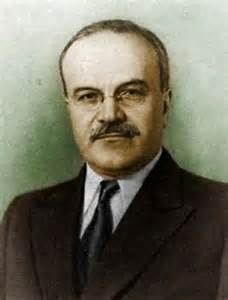 Портрет В. М. Молотова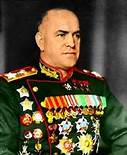 Портрет  Г. К. ЖуковаУМКДеятельность учителяДеятельность учащегося ОРГАНИЗАЦИОННЫЙ МОМЕНТПриветствие Отметка отсутствующих Проверка готовности к урокуПсихологический настрой на урокНа столах: учебник, тетрадь, атлас, письменные принадлежностиII.  ПОВТОРЕНИЕ ИЗУЧЕННОГО МАТЕРИАЛАПисьменный опрос: по карточкам с вопросами – 4 человекаПо карточкам с тестовыми заданиями – 3 человекаУстный опрос: -В каком году был заключен договор о ненападении между СССР и Германией? -Какие государства поддерживали Германию? -Какой день считается началом Второй мировой войны? На территории какой страны война началась? -Какие 4 союзные республики появились в составе СССР в 1939- 1940 гг.?4 человека за партами в тетрадях3 человека за партами в тетрадяхФронтально и индивидуально-23 августа 1939 года-Япония, Испания, Италия, Чехословакия-Польша, 1 сентября 1939 г.-Латвия, Эстония, Литва, Румыния.III. ПОСТАНОВКА УЧЕБНОЙ ЗАДАЧИВводное слово учителя:Не смотря на то, что между Германией  и  СССР был подписан мирный договор, нападение фашистской Германии на территорию СССР все же произошло… Великая Отечественная война 1941-1945 гг. – одна из самых страшных страниц нашей истории. Трагических страниц, которые нам ярко демонстрируют боль всего народа, а вместе с ней и великое мужество и героизм - начиная с самых первых её страниц. Нападение на территорию СССР произошло молниеносно. Почему?Давайте разберемся. Итак, главный вопрос урока:Почему фашистская Германия напала на СССР?Запись в тетрадь темы урока, Д/З.ИЗУЧЕНИЕ НОВОГО МАТЕРИАЛА1.На кануне ВОВ.11 января 1939 года Наркомат оборонной промышленности был упразднён, вместо него были созданы Наркомат боеприпасов, Наркомат вооружения, Наркомат судостроительной промышленности, Наркомат авиационной промышленности. Все наркоматы производили только военную продукцию.В ходе политического кризиса 1939 года в Европе сложилось два военно-политических блока: англо-французский и германо-итальянский, каждый из которых был заинтересован в соглашении с СССР.15 августа посол Германии в СССР Шуленбург зачитал В. М. Молотову послание министра иностранных дел Германии Риббентропа, в котором тот выражал готовность лично приехать в Москву для «выяснения германо-русских отношений». В тот же день в РККА направляются директивы НКО СССР о развёртывании к уже имеющимся 96 стрелковым дивизиям дополнительно 56 дивизий.19 августа 1939 года Молотов выразил согласие принять Риббентропа в Москве для подписания договора с Германией, и 23 августа СССР подписывает Договор о ненападении. В секретном дополнительном протоколе предусматривался раздел сфер интересов в Восточной Европе, включая прибалтийские государства и Польшу.В 1940-м году в СССР стали ужесточать режим труда и увеличивать продолжительность рабочего дня рабочих и служащих. Все государственные, кооперативные и общественные предприятия и учреждения были переведены с шестидневки на семидневную неделю, считая седьмой день недели — воскресенье — днём отдыха. Ужесточилась ответственность за прогулы. Под страхом тюремного заключения были запрещены увольнение и переход в другую организацию без разрешения директора.2.Нападение на СССР, оборона границыДля высшего руководства советского государства и Красной Армии внезапность Гитлера оказалась неожиданной не только с точки зрения начала времени наступления. Маршал Советского Союза Г. К. Жуков отмечал: «…Главная опасность заключалась не в том, что немцы перешли границу, а в том, что для нас оказалось неожиданностью их шестикратное и восьмикратное превосходство в силах на решающих направлениях, для нас оказались неожиданностью и масштабы сосредоточения их войск, и сила их удара».Гитлер, начиная войну, определил, что «Россия должна быть ликвидирована… Продолжительность операции — пять месяцев». С этой целью был разработан план «Барбаросса» (назван по имени германского императора Фридриха I), который начинался словами: «Германские вооруженные силы должны быть готовы подавить Советскую Россию быстрым походом до окончания войны с Англией». Для войны с Советским Союзом Германией выделялись огромные силы. Германскую армию (вермахт) возглавляли генералы, имевшие опыт боевых действий Первой и двух лет Второй мировой войны. Высший генералитет Красной Армии по способностям и опыту был неоднороден. Только незначительная часть прошла боевую закалку. Отдельные военачальники почивали на лаврах Гражданской войны. Многие талантливые командиры были расстреляны или находились в тюрьмах.22 июня 1941 г фашистская Германия, без объявления войны нарушив такт о ненападение вероломно напала на Советский Союз. Только через полтора часа после начала агрессии посол Германии в Советском Союзе граф В. Фон Шуленбург сделал заявление об объявлении СССР войны. Целью Германии являлось уничтожение Советского государства и установление своего мирового господства. Германский генеральный штаб разработал «план Барбаросса» - молниеносный разгром нашей страны в течение 6 – 8 недель (блицкриг).Соотношение боевых сил СССР и Германии на момент нападения на территорию СССРСоотношение сил на момент нападения было не в пользу Советского Союза. Хотя по численности и количеству боевой техники немецкая армия ненамного превосходило Красную Армию (некоторые считают, что даже заметно уступала), но значительная часть вооружения была устаревших образцов, требовала капитального и среднего ремонта. Рассчитывая на молниеносную войну, Гитлер бросил в первый момент против СССР около 5,5 млн. солдат и офицеров, 3,5 тыс. танков , 47 тыс. орудий, 5 тыс. самолетов. Советские вооруженные силы приграничных округов включали 2,7 млн. солдат и офицеров, 37 тыс. орудий и минометов, по 1,5 тыс. новых танков и боевых самолетов. Противник превосходил Советские войска на ряде направлений в 3 – 4 раза, а в местах главного удара еще больше.Самостоятельная работа с учебником:Найдите в §33 лозунги, плакаты, листовки – призывающие Россиян встать на защиту Родины и выпишете в тетрадь3.Битва за Москву.30 сентября 1941 г. немецкие войска начинают наступление на Москву. В результате глубоких прорывов немецких танковых соединений основные силы советских Западного, Резервного и Брянского фронта оказались в окружении в районе Вязьмы и Брянска. Всего в плен попало более 660 тыс. человек.Остатки Западного и Резервного фронтов 10 октября объединяются в единый Западный фронт под командованием генерала армии Г. К. Жукова.15—18 ноября немецкие войска с окончанием распутицы возобновляют наступление на Москву, однако к декабрю остановлены на всех направлениях.1 декабря командующий войсками группы «Центр» генерал фельдмаршал фон Бок докладывает о том, что войска выдохлись и не способны продолжать наступление. 5 декабря 1941 года Калининский, Западный и Юго-Западный фронты переходят в контрнаступление. Успешное продвижение советских войск заставляет противника перейти к обороне по всей линии фронта. В декабре в результате наступления войска Западного фронта освобождают Яхрому, Клин, Волоколамск, Калугу; Калининский фронт освобождает Калинин; Юго-Западный фронт — Ефремов и Елец. В итоге к началу 1942 года немцы отброшены на 100—250 км на запад. Поражение под Москвой стало первым крупным поражением вермахта в этой войне.Успех советских войск под Москвой побуждает советское командование перейти в широкомасштабное наступление. 8 января 1942 года силы Калининского, Западного и Северо-Западного фронта переходят в наступление против немецкой группы армий «Центр». Им не удаётся выполнить поставленной задачи, и после нескольких попыток, к середине апреля, приходится прекратить наступление, понеся большие потери. Немцы сохраняют Ржевско-Вяземский плацдарм, представляющий опасность для Москвы. Попытки Волховского и Ленинградского фронтов деблокировать Ленинград также не увенчались успехом и привели к окружению в марте 1942 года части сил Волховского фронта.…. 4.Оборона Ленинграда.19 ноября 1942 года Красная Армия переходит в контрнаступление под Сталинградом, где ценой невероятных усилий наносит переломное, отнявшее стратегическую инициативу у немецких войск, поражение, в результате которого удаётся окружить и разгромить две немецкие, две румынские и одну итальянскую армии; в общей сложности 330 тыс. солдат уничтожено, около 92 тыс. взято в плен.Рассказ с показом по карте:С 25 ноября по 20 декабря 1942 советское наступление на центральном участке советско-германского фронта (операция «Марс») закончилось неудачно.В начале 1943 года советские войска переходят в контрнаступление по всему фронту. Освобожден Курск и множество других городов. В феврале-марте фельдмаршал Манштейн ещё раз перехватывает инициативу у советских войск и отбрасывает их на некоторых участках южного направления, однако развить успех ему не удаётся.Рассмотрение портрета В. М. МолотоваФронтально запись даты в тетрадь: 23 августа 1939 г. -  СССР и Германия подписывают Договор о ненападении Рассмотрение портрета Г. К. ЖуковаРассмотрение иллюстраций в учебнике с. 38 и 40.Фронтально запись определения в тетрадь: «Вермахт» - …Фронтально запись даты в тетрадь: 22 июня 1941 г. – нападение гитлеровской Германии на СССР. Фронтально запись определения в тетрадь: «Блицкриг» - …Рассмотрение таблицыЗапись соотношений в тетрадьЗапись названий в тетрадьФронтально запись даты в тетрадь: 30 сентября 1941 г. – начало наступления немецких войск на Москву.Фронтально запись даты в тетрадь: 19 ноября 1942 г. – переход Красной Армии в контрнаступление под СталинградомРассмотрение настенной карты и карты в атласах  «Вторая Мировая война»V. ПЕРВИЧНОЕ ПОВТОРЕНИЕ И ЗАКРЕПЛЕНИЕПовторительно-обобщающая беседа:-Как назывался план  Германии, подразумевавший молниеносный захват территории СССР?- Когда произошло  нападение гитлеровской Германии на СССР?-Когда началось наступление немецких войск на Москву?- Когда и где Красная армия СССР перешла в контрнаступление?- С какой же целью фашистская Германия напала на СССР?Фронтально с местаОтвет на главный вопрос урокаVI. ПОДВЕДЕНИЕ ИТОГОВ УРОКАУдалось ли нам ответить на главный вопрос? Что у нас получилось хорошо? Что не совсем получилось? Почему?Выставление отметок, запись домашнего задания§ 33.ФронтальноЗаписывают Д/З в дневникКарточка № 1Назовите, созданную тремя государствами – агрессорами «ось», когда она создана и с какой целью?Карточка № 2Что не устраивало Германию в Версальском договоре и она стремилась отказаться от его условий?Карточка № 3К чему приводит политика умиротворения агрессора?Карточка № 4К чему приводит поиск СССР возможного союзника?Карточка № 1Берлин – Рим – Токио, 1937годКарточка № 2Что не устраивало Германию в Версальском договоре и она стремилась отказаться от его условий?Карточка № 3к Мюнхенскому сговору – захват Германией ЧехословакииКарточка № 4к подписанию пакта о ненападении с Германией 23 августа 1939г. и соглашения с Англией и ФранциейКарточка № 11.  Какие территории были присоединены к СССР в сентябре 1939 г.?а) Западная Белоруссия;б) Западная Украина;в) Бессарабия;г) Варшавское воеводство.2.  Какие территории вошли в состав СССР в 1940 г.?а) Бессарабия и Северная Буковина;б) Литва;в) Латвия;г) Эстония.Карточка № 21.  Кто из советских военачальников руководил прорывом «линии Маннергейма»?а) К. Е. Ворошилов;б) Г. К. Жуков;в) С. К. Тимошенко.2.  Какие обстоятельства обусловили неудачи Красной Армии в войне с Финляндией?а) Сложные погодные условия;б) низкая подготовка командного состава;в) помощь Финляндии западных государств;г) слабая оснащенность войск современной военной техникой.Карточка № 31.  Какое событие стало причиной исключения СССР из Лиги Наций?а) Введение советских войск на территорию Польши;б) нападение СССР на Финляндию;в) заключение СССР договора с Германией.2.  О чем шла речь в заявлении ТАСС от 14 июня 1941 г.?а) О беспочвенности слухов о возможной войне между СССР и Германией;б) о переводе военных округов в полную боевую готовность;в) о неизбежности войны с Германией.Общая характеристикаСССРСоотношениеГерманияДивизий, всего1701,01 : 1167Личный состав, млн.чел.2,91 : 1,23,5Танковые дивизии402,3 : 117Механизированные дивизии201,2 : 116Орудия и минометы, тыс.43,91,6 : 131Боевые самолеты, тыс7,71,9 : 14Танки и истребит. орудия, тыс.102,8 : 13,5Компоненты УМКНаименование литературы (использованной при подготовке и проведения урока) и её выходные данныеУчебники и учебные пособияОсновной учебник: Данилов А. А., Косулина Л. Г., Пыжиков А. В. История    России. XX - начало XXI века. Учебник для 9 класса. М.: Просвещение. 2003Дополнительные учебники:   Загладин Н. В., Минаков С. Т., Козленко С. И., Петров Ю. А. История Отечества. XX век. М.: Русское слово. 2005.   Л. Н. Жарова, И. А. Мишина. История Отечества XX век. Авторы: Москва, издательство «Центр гуманитарного образования», 2004.    А. А. Левандовский, Ю. А. Щетинов. Россия в XX веке. Авторы: Москва «Просвещение», 1998. Методические и дидактические материалы   Данилов А.А., Косулина Л.Г. Авторская программа к учебнику Данилова А.А., Косулиной Л.Г., Брандта М.Ю. История России. XX-началоXXI в.9 кл.- М.: Просвещение, 2006.    А. А. Данилов, Л. Г. Косулина. Поурочные разработки к учебнику «История России. XX - начало XXI века». 9 класс. Просвещение. 2003   Рабочие тетради по истории России XX-начала XXI века. Данилов А.А., Косулина Л.Г. М., «Просвещение», 2008   Дополнительные материалы к учебнику История России XX век. М., «Дрофа», 2000Данилов А.А., Косулина Л.Г.Научная и художественная литератураГоринов М.М., Пушкова Л.Л. История России XX в: Книга для чтения, М; «РОСМЭН»,2004Соколов Б. В. Неизвестный Жуков: портрет без ретуши в зеркале эпохи. Мн.: Родиола-плюс, 2000. 608 сНаглядные средства обученияАтлас. История России. 9 класс.Карта «Вторая Мировая война»Портреты: В. М. Молотова, Г. К. Жукова.